How to Find your IP Address: The Technical Method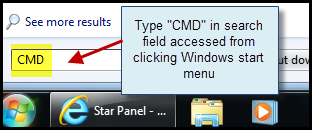 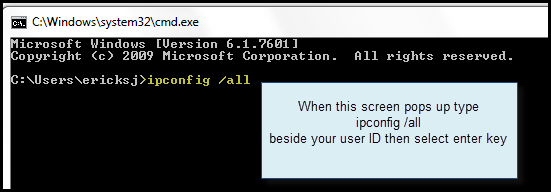 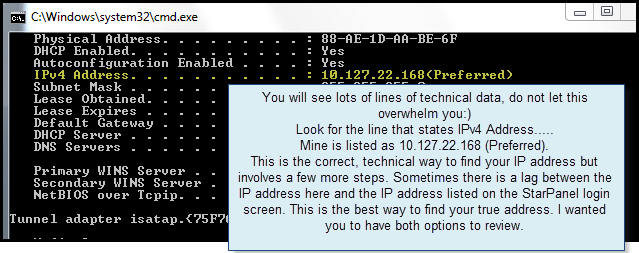 